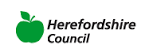 Kiegészítő felvételi űrlapazon tanulóknak, akiknek angol további nyelvSzemélyes adatokCsaládi adatok:Nyelvi háttérMilyen nyelveken tud írni és olvasni a gyermeke? (kérjük, jelölje be)Oktatási háttér, beleértve az óvodátMit gondol, gyermekének milyen szintű az angol tudása? (kérjük, jelölje be)Egészségügyi és táplálkozási információkTámogatás szülők / gondozók részéreKeresztnév:Családnév:Családnév:Kedveltnév:Születési dátum: Születési dátum: Születés helye:Születés helye:Egyesült Királyságbaérkezés dátuma:Egyesült Királyságbaérkezés dátuma:Jelenlegi iskolai felvételi dátuma:Jelenlegi iskolai felvételi dátuma:Vallás:Vallás:Etnikum:Etnikum:Menekült / menedékkérő háttér:Menekült / menedékkérő háttér:IGEN/NEM  IGEN/NEM  A tanuló hobbi és érdeklődési köre: A tanuló hobbi és érdeklődési köre: A tanuló hobbi és érdeklődési köre: A tanuló hobbi és érdeklődési köre: Szülők/gondozók neve:Szülők/gondozók neve:Szülők/gondozók neve:Szülők/gondozók neve:Anya származási országa:Anya származási országa:Apa származási országa:Apa származási országa:Testvérek neveiÉletkorukNemükJelenlegi iskolájuk (ha van ilyen)Otthon beszélt nyelvekA gyermek által beszélt első nyelvekAnyával beszélt nyelvApával beszélt nyelvTestvérekkel beszélt nyelvNagyszülőkkel beszélt nyelvNyelvOlvasÍrOrszág és intézmény neveDátum(-tól – ig)Életkor(-tól – ig)Életkor(-tól – ig)Oktatás nyelveOktatás nyelveÉrtékelés(Tantárgy / minősítés)Értékelés(Tantárgy / minősítés)Hosszabb hiányzások / évismétlésekKedvenc tantárgyak az előző iskolábanKedvenc tantárgyak az előző iskolábanKedvenc tantárgyak az előző iskolábanAdhat egy másolatot az előző bizonyítványról?Adhat egy másolatot az előző bizonyítványról?Adhat egy másolatot az előző bizonyítványról?IGEN/NEM  IGEN/NEM  IGEN/NEM  IGEN/NEM  IGEN/NEM  IGEN/NEM  Gyermeke tanult-e angolul az előző iskolában?Gyermeke tanult-e angolul az előző iskolában?Gyermeke tanult-e angolul az előző iskolában?IGEN/NEM  IGEN/NEM  Hány évig oktatták?Hány évig oktatták?Gyermeke tanult-e angolul az előző iskolában?Gyermeke tanult-e angolul az előző iskolában?Gyermeke tanult-e angolul az előző iskolában?IGEN/NEM  IGEN/NEM  Minősítés:Minősítés:JóEgy kicsiSemmiBeszédOlvasásÍrásTörölje a nem kívánt résztTovábbi részletek, ha vannak ilyenek: (pl. felmérés / beavatkozás dátuma)Gyermekének vannak-e látási zavarai?IGEN/NEM  Gyermekének vannak-e hallási zavarai?IGEN/NEM  Gyermekének szükség-e volt valaha egy beszéd és nyelv terapeuta segítségére?IGEN/NEM  Gyermekének szükség-e volt valaha egy oktatási pszichológus segítségére?IGEN/NEM  Gyermekének vannak-e bármilyen ismert tanulási nehézségei? (pl. diszlexia, motoros nehézségek)IGEN/NEM  Gyermekének vannak-e különleges táplálkozási igényei?IGEN/NEM  Gyermeke rendszeres gyógyszeres kezelés alatt áll?IGEN/NEM  Gyermekének van-e bármilyen ismert allergiája?IGEN/NEM  Családját támogatta-e valaha egy szociális munkás?IGEN/NEMSzeretne tolmácsot a szülői értekezletekre?IGEN/NEM  Hozhat Ön tolmácsot a szülői értekezletekre?IGEN/NEM  Melyik a leghasznosabb nyelv az írásos kommunikációkra?Kérjük, jegyezzen le ide bármilyen további információt gyermekéről vagy családjáról, amiről úgy gondolja, az iskolának hasznos lenne tudnia.Kérjük, jegyezzen le ide bármilyen további információt gyermekéről vagy családjáról, amiről úgy gondolja, az iskolának hasznos lenne tudnia.